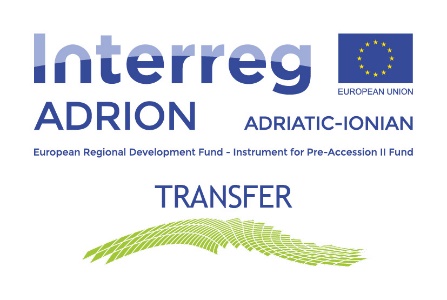 TRANSFER ProjectExpression of Interest to participate in a study visit to one of the archaeological parks in Italy, Albania, Slovenia, Greece or Croatia during the Summer 2022!Deadline 30 April 2022Fill in the form in EnglishPersonal- and contact detailsSchool / UniversityArchaeological ParksPeriodPeople with disadvantagesMotivationsDocuments to be attached to this Expression of Interest form:Curriculum Vitae in English (use attached EUROPASS CV Form)Copy (double-sided) of valid Identity document (passport or ID card)Document showing city of residence if not indicated on the ID documentCopy of school or university registration /certificate Certificate of physical disability (only if you are competing for one of the study visits that are reserved for young people with disadvantages) Certificate proofing you come from a low-income household (only if you are competing for one of the study visits that are reserved for people with disadvantages)Certificate proofing good command of English (Optional). _____________________________________________________________________________________I authorize the processing of my personal data pursuant to art. 13 GDPR (EU Regulation 2016/679) for the purpose of the selection of participants and of the implementation of study visits.I declare that I have read the Call for Expression of Interest.I do hereby declare that all the information provided is true and completed to the best of my knowledge. Signature: ______________________________________________First name (in block letters) ___________________	Last name (in block letters): ______________Place: ___________________________________	Date: _________________________________First nameLast nameComplete address (street, street number, postal code, city, country)City of residenceCountry of residenceNationality	Place of birth Date of birth		Phone number including international prefixEmail Name of school/universityCityCountryCourse of studyIndicate if you have any preferences of where to carry out the study visit(you can indicate more than one option)  □       Urbs-Salvia – Italy                                                             Indicate if you have any preferences of where to carry out the study visit(you can indicate more than one option)  □       Antigonea – Albania                                                         Indicate if you have any preferences of where to carry out the study visit(you can indicate more than one option)  □      Poetovio – Slovenia                                                         Indicate if you have any preferences of where to carry out the study visit(you can indicate more than one option)  □      Dodona – Greece                                                               Indicate if you have any preferences of where to carry out the study visit(you can indicate more than one option)  □      Bribirska Glavica / Velika Mrdakovicaj – Croatia         Indicate if you have any preferences of where to carry out the study visit(you can indicate more than one option)  □      Mirine-Fulfinum – Croatia                                               Please indicate when you would be available to carry out the study visit (you can indicate more than one option)□     July                                     Please indicate when you would be available to carry out the study visit (you can indicate more than one option)□     August    Please indicate when you would be available to carry out the study visit (you can indicate more than one option)□     SeptemberIf you compete for one of the study visits reserved for people with disadvantages, indicate which disadvantage you have (tick the relevant box in the left column), complete the text in the right column and attach any proof requestedIf you compete for one of the study visits reserved for people with disadvantages, indicate which disadvantage you have (tick the relevant box in the left column), complete the text in the right column and attach any proof requested□     Person with physical disability        If yes, indicate type of disability (and attach certificate):___________________□     Person coming from a low-income            household   If yes, attach a proof of receiving less income than average defined by the country of resident                                           □    Person immigrated less than 3 yearsago to one of the project countries*(i.e., after 30 April 2019).                             *Italy, Albania, Slovenia, Serbia, Greece, CroatiaIf yes, indicate entrance date (date of registration in the city of residence): ____________________□    Person immigrated less than 3 yearsago to one of the project countries*(i.e., after 30 April 2019).                             *Italy, Albania, Slovenia, Serbia, Greece, CroatiaIndicate from which city/country you immigrated:____________________□    Person immigrated less than 3 yearsago to one of the project countries*(i.e., after 30 April 2019).                             *Italy, Albania, Slovenia, Serbia, Greece, CroatiaI hereby certify that I have immigrated less than 3 years ago, on the (fill in date DD/MM/YY) from (fill in the name of the city and country) to (fill in the name of the city and country where you live today) SIGNATURE:________________________Please describe your motivations for applying to participate in a study visit